APPLICATION FOR ADMISSION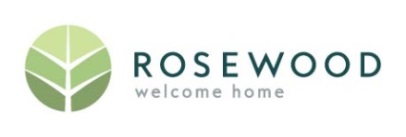 Leederville                        West Perth Admissions Clinical Care NeedsThis information will assist us in determining your current health care requirements to ensure that we can provide you with safe and high-quality care.Consent and Mail RedirectionPresent Accommodation AddressMail RedirectionPhotography ConsentAssets, Income & Liability InformationPlease note Applicants who have joint accounts, assets or liabilities only write their share on this form – NOT the total amount.Australian PensionOverseas and Other PensionsAPPLICATION FOR PERMANENT RESIDENTIAL CAREPrivate and ConfidentialOther IncomesTotal average weekly other income means total average weekly income, assessable for tax purposes (excluding imputation credits attaching to franked divided income), net of expense deductible for tax purposes, receivable from all sources except for Centrelink Aged Pensions, Department of Veterans’ Affairs pensions and, in both cases, rental assistance and pharmaceutical allowances paid as supplements to those pensions.Home Ownership StatusAPPLICATION FOR PERMANENT RESIDENTIAL CAREPrivate and ConfidentialFinancial DetailsRESPITE BOOKING FEE – Respite Residents OnlyA booking fee (equivalent to 1 weeks respite accommodation) is to be paid on the date of booking. The booking fee is a prepayment of respite care fees and not an extra payment.Please note: If you cancel the Respite Care booking more than 7 days before the Agreed Occupancy Date, We will refund you the Booking Fee.If you cancel the Respite Care booking within 7 days of the Agreed Occupancy Date and the reason for cancellation is not that you have been admitted to hospital, we will retain the Booking Fee.If you decide to leave the Care Facility before the end of the Term, we can retain from the Booking Fee, the whole or part of the Care Fee for the unused period of the Term.The information I have declared in this form is, to the best of my knowledge, true and correct in all material respects.Dated: 		Signature:		(Resident or Legal Representative)Print Name:		In the presence of:		(Witness Name)Address of Witness:		Witness signature:		Please complete and return to Administration, Rosewood Care Head Office, PO Box 136 Mount Hawthorn WA 6915First Name:Surname:Date of Birth:Gender:Country of Birth:Marital Status:Nationality:Language Spoken:Address:Address:Home Phone:Mobile:Current GP:GP Phone No:Facility GP:Name on Electoral roll           Yes          NoACAT assessed:                  Yes          NoCopy Attached:                        Yes          NoReferral Codes:Referral Codes:Pension Number: ___________________________________________________Pension Number: ___________________________________________________Expiry Date: _________Pension Type:      Full      Part     Non-Pensioner                   DVA :               Gold          White        Orange     DVA :               Gold          White        Orange     Other funding sources:        NDIS            Other (please specify): Other funding sources:        NDIS            Other (please specify): Other funding sources:        NDIS            Other (please specify): Medicare Number:Medicare Number:Expiry Date:Name of Health Fund:Name of Health Fund:Membership Number:Membership Number:Membership Number:Type of Cover:    Hospital    Ancillary    AmbulanceType of Cover:    Hospital    Ancillary    AmbulanceType of Cover:    Hospital    Ancillary    AmbulanceType of Cover:    Hospital    Ancillary    AmbulanceType of Cover:    Hospital    Ancillary    AmbulanceSafety Net Entitlement No:Safety Net Entitlement No:Safety Net Entitlement No:Safety Net Entitlement No:Safety Net Entitlement No:Ambulance Fund Membership No:Ambulance Fund Membership No:Ambulance Fund Membership No:Ambulance Fund Membership No:Expiry date:Next of kin:Relationship: Enduring Guardianship       Enduring Power of Attorney       Relationship: Enduring Guardianship       Enduring Power of Attorney       Relationship: Enduring Guardianship       Enduring Power of Attorney       Relationship: Enduring Guardianship       Enduring Power of Attorney       Name:Name:Name:Name:Name:Address:Address:Address:Address:Address:Mobile Phone:Mobile Phone:Mobile Phone:Mobile Phone:Mobile Phone:Home Phone:Home Phone:Home Phone:Home Phone:Home Phone:Email:Email:Email:Email:Email:2nd Contact in case of Emergency:Relationship: Enduring Guardianship       Enduring Power of Attorney       Relationship: Enduring Guardianship       Enduring Power of Attorney       Relationship: Enduring Guardianship       Enduring Power of Attorney       Relationship: Enduring Guardianship       Enduring Power of Attorney       Name:Name:Name:Name:Name:Address:Address:Address:Address:Address:Mobile PhoneMobile PhoneMobile PhoneMobile PhoneMobile PhoneHome Phone:Home Phone:Home Phone:Home Phone:Home Phone:Email:Email:Email:Email:Email:Preferred Funeral Service Provider Name: Preferred Funeral Service Provider Name: Preferred Funeral Service Provider Name: Preferred Funeral Service Provider Name: Preferred Funeral Service Provider Name:  Address / Suburb:   Address / Suburb:   Address / Suburb:  Phone No: Phone No:   Burial                  Cremation   Burial                  Cremation Special Requirements:Special Requirements:Special Requirements:Name of Person Responsible for Accounts:Name of Person Responsible for Accounts:Billing Address:Billing Address:Enduring Guardianship       Enduring Power of Attorney        Executor          Advanced Health Directive     Enduring Guardianship       Enduring Power of Attorney        Executor          Advanced Health Directive     Completed by:Date:Where did you hear about us? Where did you hear about us? Have you been in hospital for more than one night in 6 months?Have you been in hospital for more than one night in 6 months?Have you been in hospital for more than one night in 6 months? Yes   No Yes   NoDo you require assistance with eating or drinking?Do you require assistance with eating or drinking?Do you require assistance with eating or drinking? Yes   No Yes   NoDo you have any special dietary requirements?Do you have any special dietary requirements?Do you have any special dietary requirements? Yes   No Yes   NoHave you had any falls in the last 3 months?Have you had any falls in the last 3 months?Have you had any falls in the last 3 months? Yes   No Yes   NoDo you require any aids to help you mobilise?Do you require any aids to help you mobilise?Do you require any aids to help you mobilise? Yes   No Yes   NoHave you had the 2021 Influenza vaccination?Have you had the 2021 Influenza vaccination?Have you had the 2021 Influenza vaccination? Yes   No Yes   NoHave you had the Covid19 vaccination?(Please provide certificate of immunisation if available) Have you had the Covid19 vaccination?(Please provide certificate of immunisation if available) Have you had the Covid19 vaccination?(Please provide certificate of immunisation if available)  Yes   NoVaccine Name: (e.g. Pfizer) Yes   NoVaccine Name: (e.g. Pfizer)Have you had the Covid19 vaccination?(Please provide certificate of immunisation if available) Have you had the Covid19 vaccination?(Please provide certificate of immunisation if available) Have you had the Covid19 vaccination?(Please provide certificate of immunisation if available) Dose 1 date received: Dose 1 date received: Have you had the Covid19 vaccination?(Please provide certificate of immunisation if available) Have you had the Covid19 vaccination?(Please provide certificate of immunisation if available) Have you had the Covid19 vaccination?(Please provide certificate of immunisation if available) Dose 2 date received: Dose 2 date received: Please select if any of the following is applicablePlease select if any of the following is applicablePlease select if any of the following is applicablePlease select if any of the following is applicablePlease select if any of the following is applicable Dementia Wandering Refusal of Care Aggression Memory Problems Cancer Treatment Depression Diabetes Bowel Incontinence Urinary Incontinence Heart Problems Immobile Infection Smoker Pain Heart Problems Immobile Infection Smoker Pain More than 100kgs Non- verbal Vision Impaired Hearing Impaired WoundsAny special requests or preferences we should consider?Any special requests or preferences we should consider?Any special requests or preferences we should consider?Any special requests or preferences we should consider?Any special requests or preferences we should consider?Any other family members who require email communications/ updates/ bulletins from RosewoodAny other family members who require email communications/ updates/ bulletins from RosewoodName:Email:Name:Email:Is your family aware of your application?	 Yes	 NoHave you had Respite at any other Facility, if so when and for how long?Have you had Respite at any other Facility, if so when and for how long?Name:Address:Please indicate () your consent to be photographed for the below purposes:Please indicate () your consent to be photographed for the below purposes:Please indicate () your consent to be photographed for the below purposes:Please indicate () your consent to be photographed for the below purposes:Publicity / Media StoriesInternal Resident Photo Montages Rosewood’s Social Media Sites Internal NewslettersI do not authorise any photos to be publishedI do not authorise any photos to be publishedI do not authorise any photos to be publishedName of Resident:Has an Asset and Income Assessment been submitted to Services Australia?	 Yes	 NoIf Yes, is there a copy attached?	 Yes	 NoDo you receive the Centrelink pension?	 Yes	 NoIf Yes, please tick type	 Full	 PartDo you receive a Department of Veterans Affairs pension?	 Yes	 NoIf Yes, what colour card issued:	 White                   Gold                Orange	 NoFortnightly amount received:	$ ________________Are you recognised by the Department of Veterans Affairs as a POW?Please give details (type and amount) of other pensions received for example overseas pensions.Please give details (type and amount) of other pensions received for example overseas pensions.DetailsAmountDo you receive any other income not mentioned in 1 or 2 above?	 Yes	 NoSourceNet average weekly income$RentInterestDividends (excl. franked credits)Insurance policy/friendly society etc.Dividends/distributions/bonusesBusiness profitsOther incomeTotal$Have you owned a home in the last 2 years?If yes please provide property address:		 Yes	 NoHas your spouse/dependant child/carer or close relative been living in the home for 5 years?	 Yes	 NoIs your spouse/dependant child/carer or close relative eligible for any pension or benefit?	 Yes	 NoAssets$Liabilities$Value of home Mortgages to be repaidHousehold contents and effectsOther mortgagesOther real estateCash in handSavings Account/sCheque Account/sSuperannuation Shares, notes, units in trust etc.Loans etc.Insurance policies (maturity value)Bank overdraft etc.BusinessesAny other assets ie car, paintings, collectablesAny other liabilitiesTotalTotal